PREVALENCE OF PAROXYSMAL SUPRAVENTRICULAR TACHYCARDIA (PSVT) IN THE UNITED STATES IN PATIENTS UNDER 65 YEARS OF AGEN.C. Sacks1, P.L. Cyr1, S. Bariahtaris2, A. Sharma3, S.G. Green4, P. Douville5, J.N. Ruskin61Precision Xtract, Boston, MA, USA2Value Dimensions LLC, Newton, PA, USA3Precision Xtract, Vancouver, BC, Canada4Precision Health Economics, Los Angeles, CA, USA5Milestone Pharmaceuticals Inc., Montreal, QC, Canada6Massachusetts General Hospital, Boston, MA, USAObjective: Paroxysmal Supraventricular Tachycardia (PSVT) prevalence estimates based on chart audits of a single encounter, with ECG confirmation, may underestimate prevalence, given the episodic nature of PSVT. The objective of this study is to estimate PSVT prevalence in the U.S. using longitudinal data from a large employer-based claims data set. Methods: Data Source: Truven Health Analytics MarketScan databases, with demographic, enrollment, medical and prescription drug claim data for 89,800,000 commercially insured individuals over 4 years. Study population: Patients < age 65 with a PSVT diagnosis (ICD-9: 427.0; ICD-10: I47.1) from October 2012 to September 2016. Prevalence: Age- and sex-adjusted ratios of PSVT patients to total number of individuals with insurance coverage in each year were used to calculate prevalence in the U.S. population. Patients with a PSVT diagnosis were counted in each year they were observable. Estimates were projected to the U.S. population by age and gender using U.S. census data. Results: A total of 186,026 PSVT patients < age 65 were identified in the claims data. When projected to the U.S. population, annual prevalence estimates ranged from 1,107,101 to 1,396,182. The majority of PSVT patients (61%) were female; most (62%) were age 41 to 64 (Table 1). Conclusion: Based on coded clinical diagnoses, PSVT affects 1.1 to 1.4 million individuals < age 65 in the U.S. annually. Estimates that rely on a single medical encounter may underestimate PSVT prevalence. 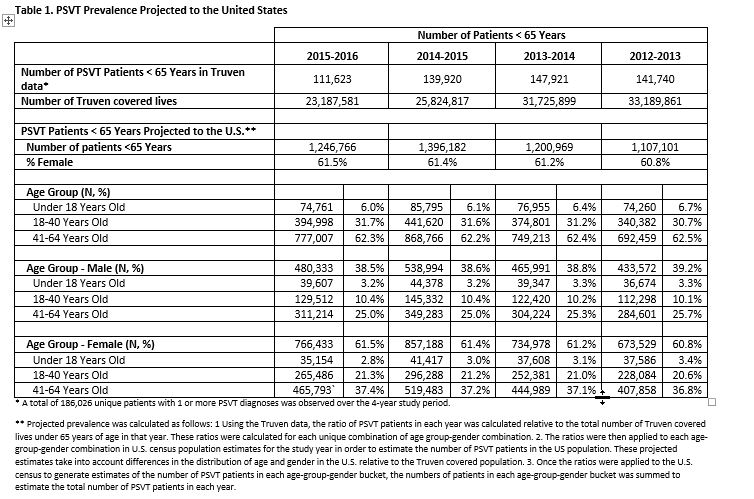 